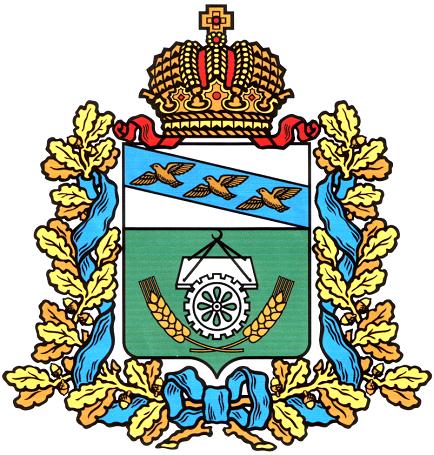 АДМИНИСТРАЦИЯ ОКТЯБРЬСКОГО РАЙОНАКУРСКОЙ ОБЛАСТИП О С Т А Н О В Л Е Н И Еот 18.09.2017 г.  №  1004            Курская область, 307200, пос. ПрямицыноОб утверждении порядка формирования и ведения реестра источников доходов бюджета Октябрьского района  Курской областиВ соответствии со статьей 47.1 Бюджетного кодекса Российской Федерации, Постановлением Правительства Российской Федерации от 31 августа 2016 г. N 868 "О порядке формирования и ведения перечня источников доходов Российской Федерации" Администрация Октябрьского района Курской области ПОСТАНОВЛЯЕТ:1. Утвердить прилагаемый Порядок формирования и ведения реестра источников доходов бюджета Октябрьского района Курской области.2. Отделу финансов Администрации Октябрьского района Курской области (Е.Н. Березуцкая), осуществлять формирование реестра источников доходов бюджета Октябрьского района Курской области, с момента предоставления Министерством финансов Российской Федерации доступа к государственной интегрированной информационной системе управления общественными финансами "Электронный бюджет" в целях формирования реестра источников доходов Российской Федерации.3. Рекомендовать муниципальным образованиям Октябрьского района Курской области осуществлять формирование и ведение реестров источников доходов бюджетов муниципальных образований.4. Контроль за исполнением настоящего постановления возложить на заместителя Главы Администрации Октябрьского района Курской области по экономике и финансам  Н.В. Рудакову.5. Постановление вступает в силу со дня его подписания.Глава Октябрьского районаКурской области                                                                          А.В. ЦукановУтвержденпостановлением Администрации Октябрьского районаКурской областиот 18.09.2017 г. N 1004ПОРЯДОКФОРМИРОВАНИЯ И ВЕДЕНИЯ РЕЕСТРА ИСТОЧНИКОВ ДОХОДОВ БЮДЖЕТА ОКТЯБРЬСКОГО РАЙОНА КУРСКОЙ ОБЛАСТИ1. Настоящий Порядок определяет правила формирования и ведения реестра источников доходов бюджета Октябрьского района Курской области.2. Реестр источников доходов бюджета представляют собой свод информации о доходах бюджета по источникам доходов бюджета Октябрьского района Курской области, формируемой на основании перечня источников доходов Российской Федерации в процессе составления, утверждения и исполнения  бюджета Октябрьского района  на очередной финансовый год и плановый период.3. Формирование и ведение реестра источников доходов бюджета Октябрьского района осуществляет отдел финансов  Администрации Октябрьского района Курской области.4. В целях формирования и ведения реестра источников доходов бюджета Октябрьского района главные администраторы и (или) администраторы доходов бюджета Октябрьского района Курской области, органы и организации, осуществляющие оказание (выполнение) муниципальных услуг (выполнение работ), предусматривающих за их оказание (выполнение) взимание платы по источнику доходов бюджета (в случае если указанные органы и организации не осуществляют бюджетных полномочий администраторов доходов бюджета), обеспечивают предоставление необходимых сведений в отдел финансов  Администрации Октябрьского района  Курской области и несут ответственность за полноту и достоверность информации, а также своевременность ее предоставления.5. Формирование и ведение реестра источников доходов бюджета, предоставление сведений, указанных в пункте 4 настоящего Порядка, осуществляется в соответствии с общими требованиями к составу информации, порядку формирования и ведения реестра источников доходов Российской Федерации, реестра источников доходов федерального бюджета, реестров источников доходов бюджетов субъектов Российской Федерации, реестров источников доходов местных бюджетов и реестров источников доходов бюджетов государственных внебюджетных фондов, а также сроками, утвержденными Постановлением Правительства Российской Федерации от 31 августа 2016 г. N 868 "О порядке формирования и ведения перечня источников доходов Российской Федерации".6. Реестр источников доходов бюджета Октябрьского района представляются в комитет финансов Курской области в течение трех рабочих дней со дня составления или внесения изменений в соответствующий реестр.7. Реестр источников доходов бюджета Октябрьского района Курской области представляется одновременно с проектом решения о бюджете в Представительное Собрание Октябрьского района Курской области по форме согласно приложению N 1 к настоящему Порядку.Приложение N 1к Порядку формирования и веденияреестра источников доходов бюджетаОктябрьского района Курской области, утвержденному постановлением Администрации Октябрьского районаКурской области от 18.09.2017 №1004РЕЕСТРисточников доходов бюджета Октябрьского района Курской областина 20__ год и плановый период 20__ и 20__ годовна "__" ____________ 20__ годаНаименование финансового органа: ____________________________________Наименование бюджета: ______________________________________________Единица измерения: тыс. руб.Руководитель (уполномоченное лицо) _________________________Номер реестровой записиНаименование группы источников доходов бюджетов/ наименование источника дохода бюджетаКлассификация доходов бюджетаКлассификация доходов бюджетаНаименование главного администратора доходов бюджетаКод строкиПрогноз доходов бюджета на 20___ г. (текущий финансовый год)Кассовые поступления в текущем финансовом году (по состоянию на "__" _____ 20__ г.)Оценка исполнения 20___ г. (текущий финансовый год)Прогноз доходов бюджетаПрогноз доходов бюджетаПрогноз доходов бюджетаНомер реестровой записиНаименование группы источников доходов бюджетов/ наименование источника дохода бюджетакоднаименованиеНаименование главного администратора доходов бюджетаКод строкиПрогноз доходов бюджета на 20___ г. (текущий финансовый год)Кассовые поступления в текущем финансовом году (по состоянию на "__" _____ 20__ г.)Оценка исполнения 20___ г. (текущий финансовый год)на 20___ г. (очередной финансовый год)на 20___ г. (первый год планового периода)на 20___ г. (второй год планового периода)123456789101112